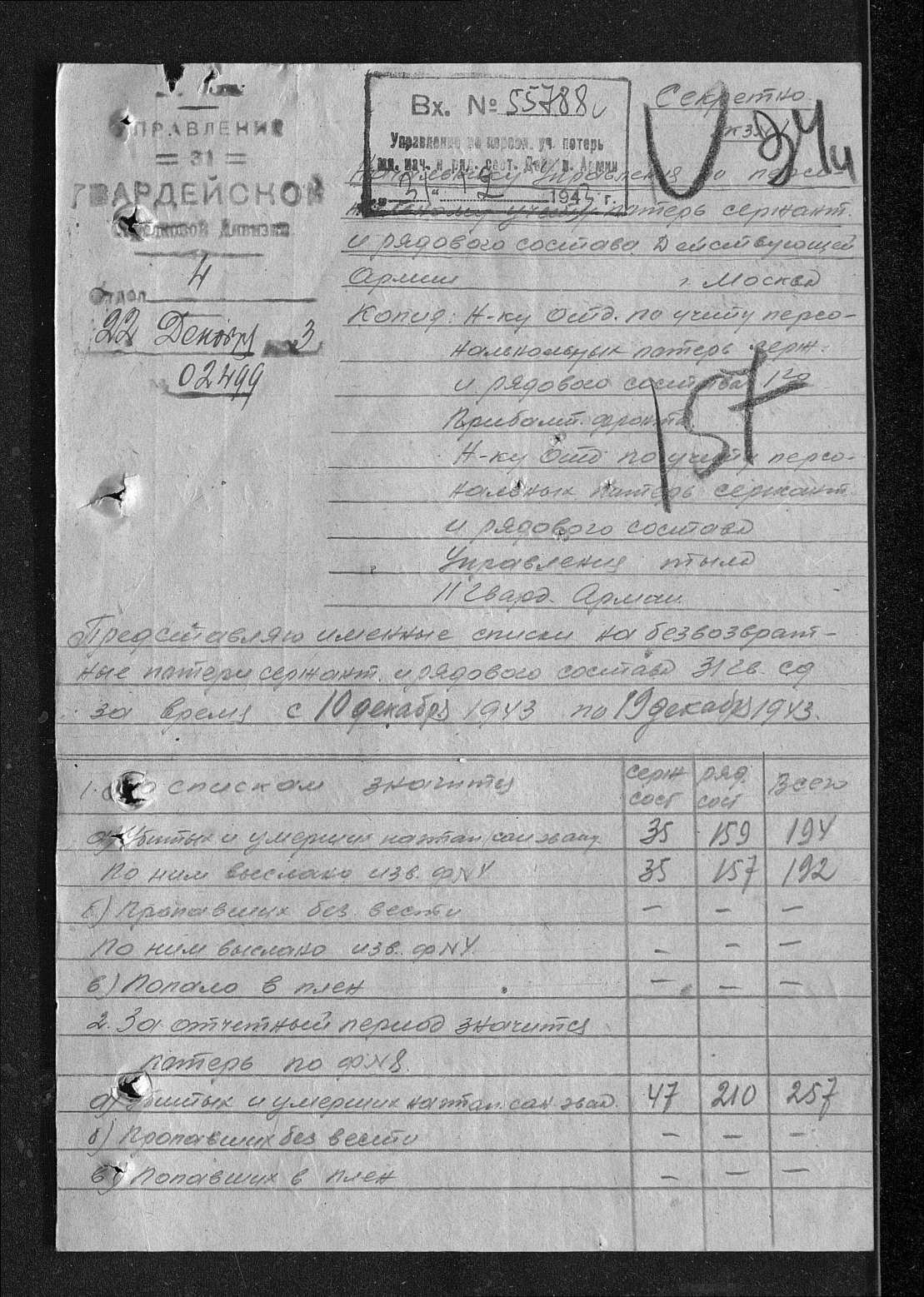 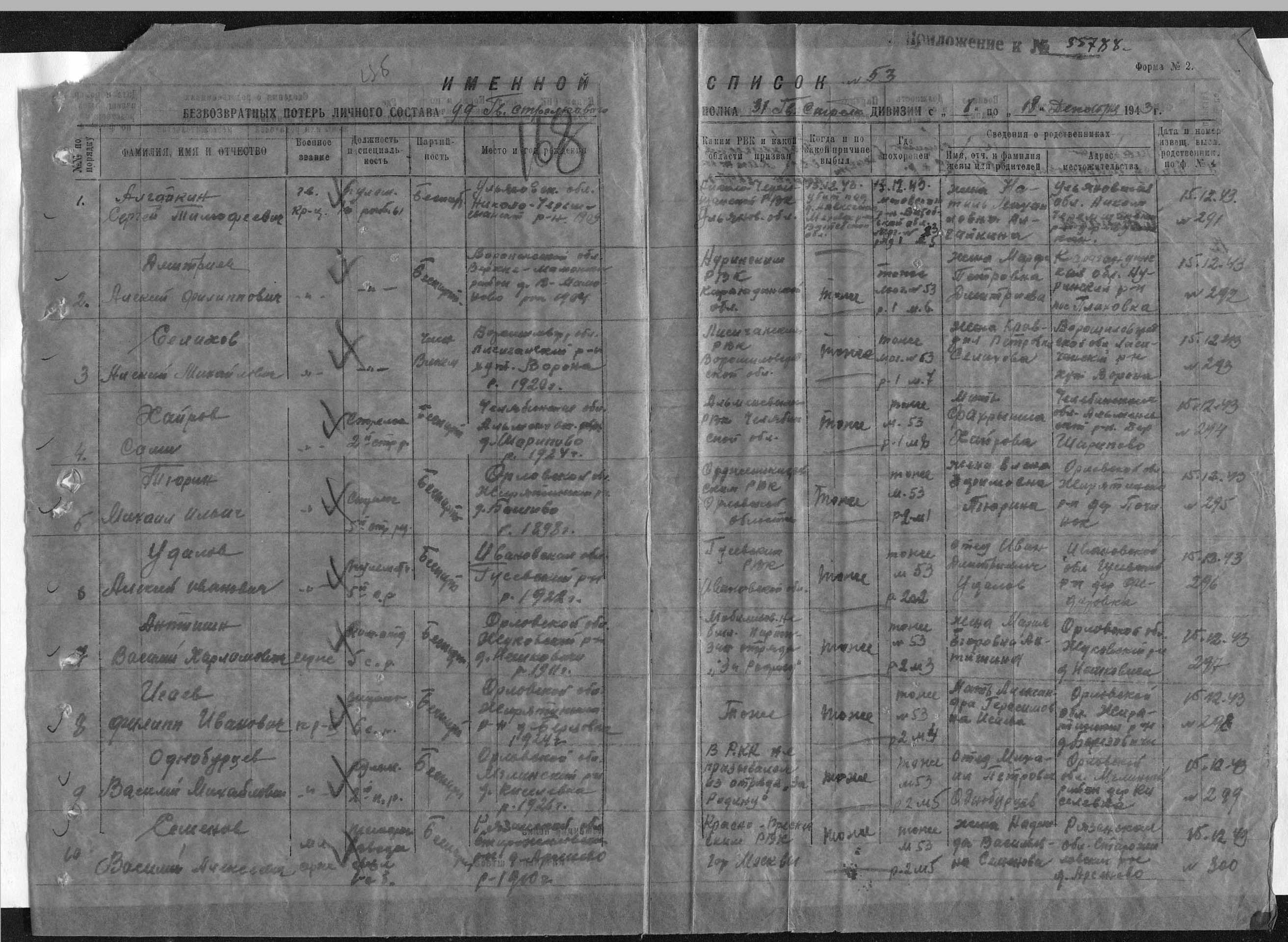 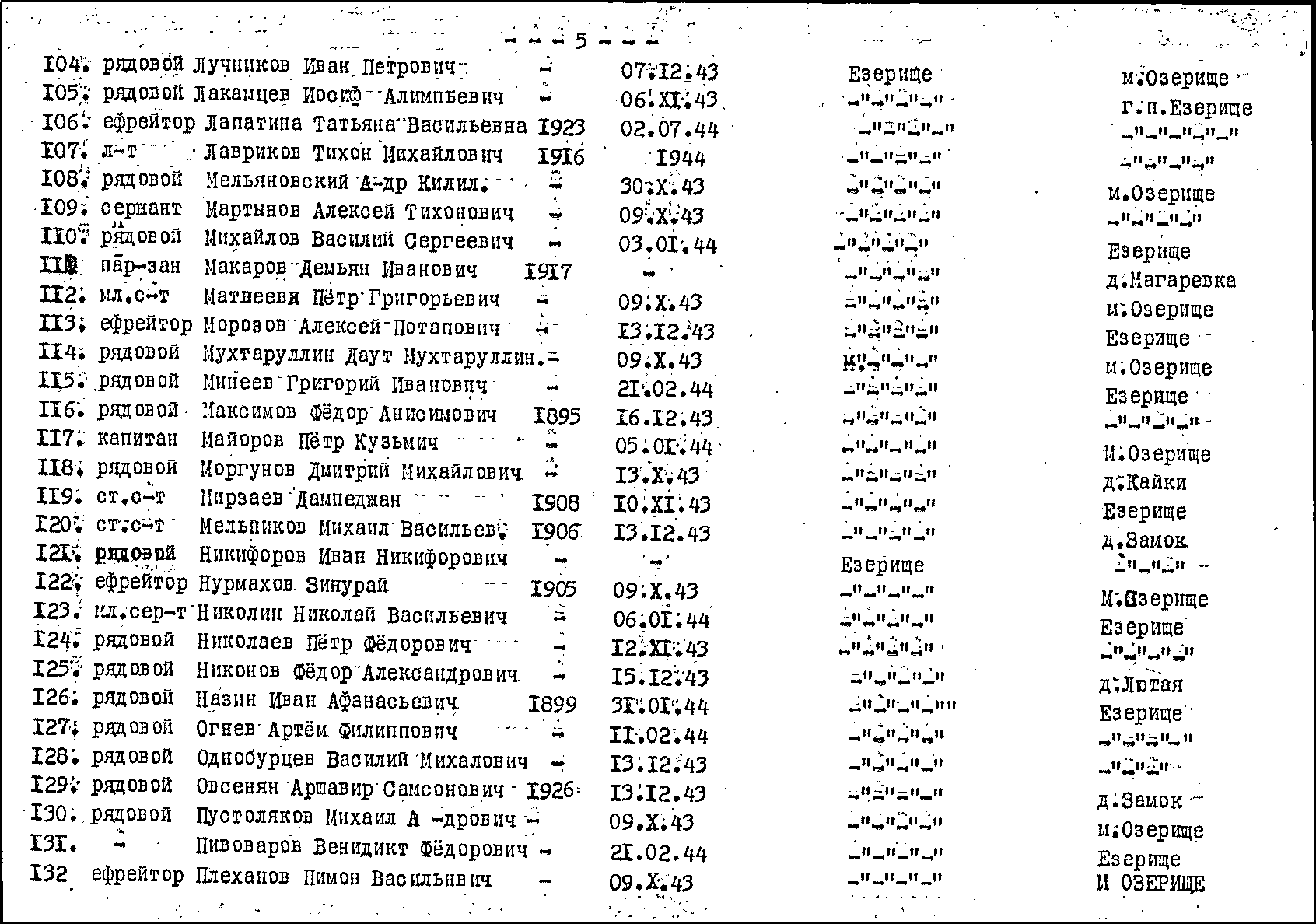 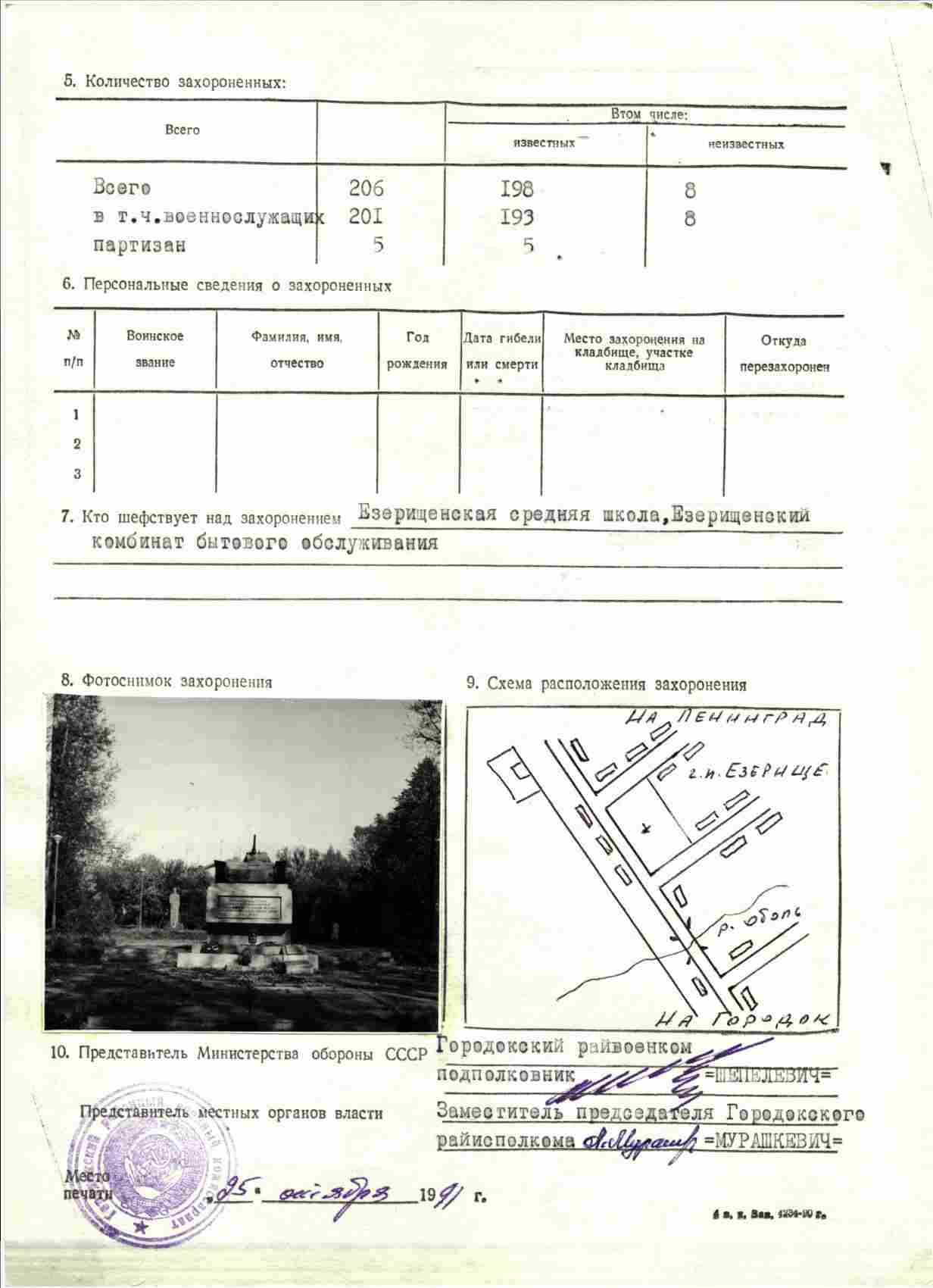 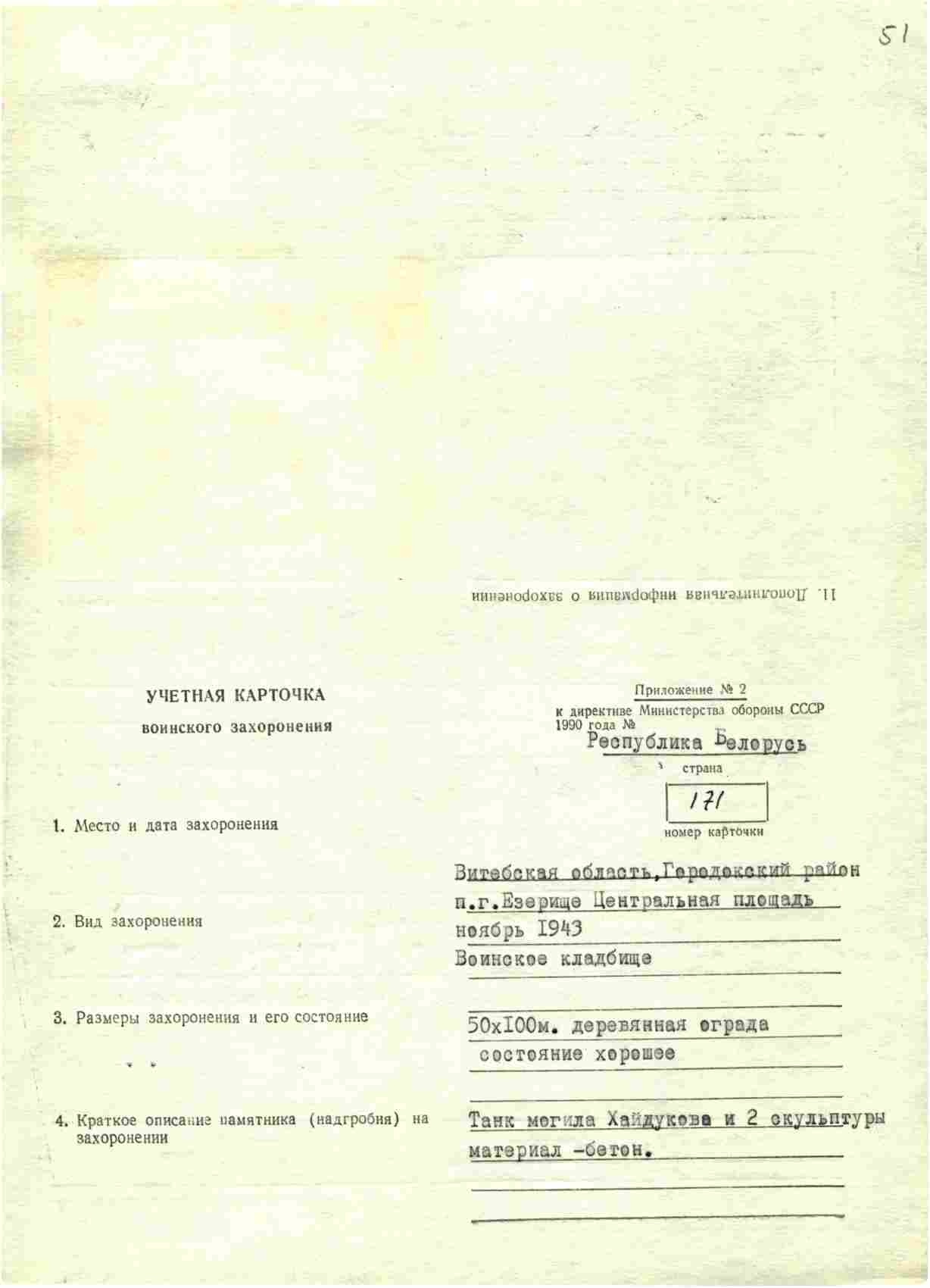 2605031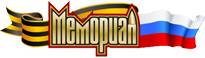 26050312605031Информация из донесения о безвозвратных потеряхИнформация из донесения о безвозвратных потеряхИнформация из донесения о безвозвратных потеряхФамилияОднобурцевИмяВасилийОтчествоМихайловичДата рождения/Возраст__.__.1926Место рожденияОрловская обл., Мглинский р-н, дер. КиселевкаПоследнее место службы31 Гв. сдВоинское званиекрасноармеецПричина выбытияубитДата выбытия15.12.1943Название источника информацииЦАМОНомер фонда источника информации58Номер описи источника информации18001Номер дела источника информации1179261596058261596058261596058Информация из списков захороненияИнформация из списков захороненияИнформация из списков захороненияФамилияОднобурцевИмяВасилийОтчествоМихайловичВоинское званиерядовойДата смерти13.12.1943Страна захороненияБеларусьРегион захороненияВитебская обл.Место захороненияГородокский р-н, п.г. Езерище, центральная площадьОткуда перезахороненЕзерище